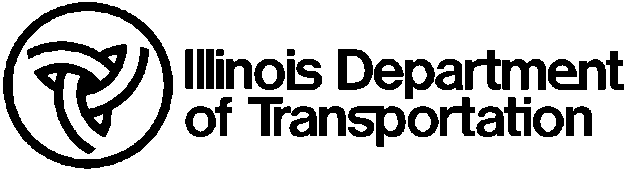 Annual Inspection Certificationfor Concrete Delivery TrucksAnnual Inspection Certificationfor Concrete Delivery TrucksInstructions:  Please type or print neatly.  Fill in the blanks or mark the item with an “X”.  The “Annual Inspection Certification for Concrete Delivery Trucks” is submitted for the period which begins April 1st, and which expires the following year on March 31st.Instructions:  Please type or print neatly.  Fill in the blanks or mark the item with an “X”.  The “Annual Inspection Certification for Concrete Delivery Trucks” is submitted for the period which begins April 1st, and which expires the following year on March 31st.Instructions:  Please type or print neatly.  Fill in the blanks or mark the item with an “X”.  The “Annual Inspection Certification for Concrete Delivery Trucks” is submitted for the period which begins April 1st, and which expires the following year on March 31st.Instructions:  Please type or print neatly.  Fill in the blanks or mark the item with an “X”.  The “Annual Inspection Certification for Concrete Delivery Trucks” is submitted for the period which begins April 1st, and which expires the following year on March 31st.Instructions:  Please type or print neatly.  Fill in the blanks or mark the item with an “X”.  The “Annual Inspection Certification for Concrete Delivery Trucks” is submitted for the period which begins April 1st, and which expires the following year on March 31st.Instructions:  Please type or print neatly.  Fill in the blanks or mark the item with an “X”.  The “Annual Inspection Certification for Concrete Delivery Trucks” is submitted for the period which begins April 1st, and which expires the following year on March 31st.Instructions:  Please type or print neatly.  Fill in the blanks or mark the item with an “X”.  The “Annual Inspection Certification for Concrete Delivery Trucks” is submitted for the period which begins April 1st, and which expires the following year on March 31st.Instructions:  Please type or print neatly.  Fill in the blanks or mark the item with an “X”.  The “Annual Inspection Certification for Concrete Delivery Trucks” is submitted for the period which begins April 1st, and which expires the following year on March 31st.Instructions:  Please type or print neatly.  Fill in the blanks or mark the item with an “X”.  The “Annual Inspection Certification for Concrete Delivery Trucks” is submitted for the period which begins April 1st, and which expires the following year on March 31st.Specifications:Specifications:Specifications:Specifications:Specifications:Specifications:Specifications:Specifications:Specifications:The specifications for concrete delivery trucks, as per the current editions of the Standard Specifications for Road and Bridge Construction and the Supplemental Specifications and Recurring Special Provisions are as follows:The specifications for concrete delivery trucks, as per the current editions of the Standard Specifications for Road and Bridge Construction and the Supplemental Specifications and Recurring Special Provisions are as follows:The specifications for concrete delivery trucks, as per the current editions of the Standard Specifications for Road and Bridge Construction and the Supplemental Specifications and Recurring Special Provisions are as follows:The specifications for concrete delivery trucks, as per the current editions of the Standard Specifications for Road and Bridge Construction and the Supplemental Specifications and Recurring Special Provisions are as follows:The specifications for concrete delivery trucks, as per the current editions of the Standard Specifications for Road and Bridge Construction and the Supplemental Specifications and Recurring Special Provisions are as follows:The specifications for concrete delivery trucks, as per the current editions of the Standard Specifications for Road and Bridge Construction and the Supplemental Specifications and Recurring Special Provisions are as follows:The specifications for concrete delivery trucks, as per the current editions of the Standard Specifications for Road and Bridge Construction and the Supplemental Specifications and Recurring Special Provisions are as follows:The specifications for concrete delivery trucks, as per the current editions of the Standard Specifications for Road and Bridge Construction and the Supplemental Specifications and Recurring Special Provisions are as follows:The specifications for concrete delivery trucks, as per the current editions of the Standard Specifications for Road and Bridge Construction and the Supplemental Specifications and Recurring Special Provisions are as follows:	Truck Mixers:	Truck Mixers:	Truck Mixers:	Truck Mixers:	Truck Mixers:	Truck Mixers:	Truck Mixers:	Truck Mixers:	Truck Mixers:	Article 1020.11(a)(1)	Article 1020.11(a)(1)	Article 1020.11(a)(1)	Article 1020.11(a)(1)	Article 1020.11(a)(1)	Article 1020.11(a)(1)	Article 1020.11(a)(1)	Article 1020.11(a)(1)	Article 1020.11(a)(1)	Article 1020.11(a)(2)	Article 1020.11(a)(2)	Article 1020.11(a)(2)	Article 1020.11(a)(2)	Article 1020.11(a)(2)	Article 1020.11(a)(2)	Article 1020.11(a)(2)	Article 1020.11(a)(2)	Article 1020.11(a)(2)	Article 1020.11(a)(3)	Article 1020.11(a)(3)	Article 1020.11(a)(3)	Article 1020.11(a)(3)	Article 1020.11(a)(3)	Article 1020.11(a)(3)	Article 1020.11(a)(3)	Article 1020.11(a)(3)	Article 1020.11(a)(3)	Article 1020.11(a)(5)	Article 1020.11(a)(5)	Article 1020.11(a)(5)	Article 1020.11(a)(5)	Article 1020.11(a)(5)	Article 1020.11(a)(5)	Article 1020.11(a)(5)	Article 1020.11(a)(5)	Article 1020.11(a)(5)	Article 1020.11(a)(6)	Article 1020.11(a)(6)	Article 1020.11(a)(6)	Article 1020.11(a)(6)	Article 1020.11(a)(6)	Article 1020.11(a)(6)	Article 1020.11(a)(6)	Article 1020.11(a)(6)	Article 1020.11(a)(6)	Article 1103.01(b)	Article 1103.01(b)	Article 1103.01(b)	Article 1103.01(b)	Article 1103.01(b)	Article 1103.01(b)	Article 1103.01(b)	Article 1103.01(b)	Article 1103.01(b)	Truck Agitators:	Truck Agitators:	Truck Agitators:	Truck Agitators:	Truck Agitators:	Truck Agitators:	Truck Agitators:	Truck Agitators:	Truck Agitators:	Article 1020.11(a)(1)	Article 1020.11(a)(1)	Article 1020.11(a)(1)	Article 1020.11(a)(1)	Article 1020.11(a)(1)	Article 1020.11(a)(1)	Article 1020.11(a)(1)	Article 1020.11(a)(1)	Article 1020.11(a)(1)	Article 1020.11(a)(5)	Article 1020.11(a)(5)	Article 1020.11(a)(5)	Article 1020.11(a)(5)	Article 1020.11(a)(5)	Article 1020.11(a)(5)	Article 1020.11(a)(5)	Article 1020.11(a)(5)	Article 1020.11(a)(5)	Article 1020.11(a)(6)	Article 1020.11(a)(6)	Article 1020.11(a)(6)	Article 1020.11(a)(6)	Article 1020.11(a)(6)	Article 1020.11(a)(6)	Article 1020.11(a)(6)	Article 1020.11(a)(6)	Article 1020.11(a)(6)	Article 1103.01(c)	Article 1103.01(c)	Article 1103.01(c)	Article 1103.01(c)	Article 1103.01(c)	Article 1103.01(c)	Article 1103.01(c)	Article 1103.01(c)	Article 1103.01(c)	Nonagitator Truck:	Nonagitator Truck:	Nonagitator Truck:	Nonagitator Truck:	Nonagitator Truck:	Nonagitator Truck:	Nonagitator Truck:	Nonagitator Truck:	Nonagitator Truck:	Article 1103.01(d)	Article 1103.01(d)	Article 1103.01(d)	Article 1103.01(d)	Article 1103.01(d)	Article 1103.01(d)	Article 1103.01(d)	Article 1103.01(d)	Article 1103.01(d)Applicant:Applicant:Applicant:Applicant:Applicant:Applicant:Applicant:Applicant:Applicant:Company Name:Company Name:Company Address:Company Address:Company Address:Company Address:Company Phone Number:Company Phone Number:Company Phone Number:Company Phone Number:Company Phone Number:Name & Title of Officer/Director of Company:Name & Title of Officer/Director of Company:Name & Title of Officer/Director of Company:Name & Title of Officer/Director of Company:Name & Title of Officer/Director of Company:Name & Title of Officer/Director of Company:Inspection:Inspection:Inspection:Inspection:Inspection:Inspection:Inspection:Inspection:Inspection:Name of Individual:Name of Individual:Name of Individual:Company Name:Company Address:Company Address:Company Address:Company Phone Number:Company Phone Number:Company Phone Number:Company Phone Number:Company Phone Number:NOTE:  The inspection is normally performed by an employee of the applicant.  However, an applicant may also desire plant certification by the National Ready Mixed Concrete Association (NRMCA).  In this situation, the registered professional engineer hired by the applicant to do the NRMCA plant certification, may also perform the inspection required by IDOT.NOTE:  The inspection is normally performed by an employee of the applicant.  However, an applicant may also desire plant certification by the National Ready Mixed Concrete Association (NRMCA).  In this situation, the registered professional engineer hired by the applicant to do the NRMCA plant certification, may also perform the inspection required by IDOT.NOTE:  The inspection is normally performed by an employee of the applicant.  However, an applicant may also desire plant certification by the National Ready Mixed Concrete Association (NRMCA).  In this situation, the registered professional engineer hired by the applicant to do the NRMCA plant certification, may also perform the inspection required by IDOT.NOTE:  The inspection is normally performed by an employee of the applicant.  However, an applicant may also desire plant certification by the National Ready Mixed Concrete Association (NRMCA).  In this situation, the registered professional engineer hired by the applicant to do the NRMCA plant certification, may also perform the inspection required by IDOT.NOTE:  The inspection is normally performed by an employee of the applicant.  However, an applicant may also desire plant certification by the National Ready Mixed Concrete Association (NRMCA).  In this situation, the registered professional engineer hired by the applicant to do the NRMCA plant certification, may also perform the inspection required by IDOT.NOTE:  The inspection is normally performed by an employee of the applicant.  However, an applicant may also desire plant certification by the National Ready Mixed Concrete Association (NRMCA).  In this situation, the registered professional engineer hired by the applicant to do the NRMCA plant certification, may also perform the inspection required by IDOT.NOTE:  The inspection is normally performed by an employee of the applicant.  However, an applicant may also desire plant certification by the National Ready Mixed Concrete Association (NRMCA).  In this situation, the registered professional engineer hired by the applicant to do the NRMCA plant certification, may also perform the inspection required by IDOT.NOTE:  The inspection is normally performed by an employee of the applicant.  However, an applicant may also desire plant certification by the National Ready Mixed Concrete Association (NRMCA).  In this situation, the registered professional engineer hired by the applicant to do the NRMCA plant certification, may also perform the inspection required by IDOT.NOTE:  The inspection is normally performed by an employee of the applicant.  However, an applicant may also desire plant certification by the National Ready Mixed Concrete Association (NRMCA).  In this situation, the registered professional engineer hired by the applicant to do the NRMCA plant certification, may also perform the inspection required by IDOT.Certification:Certification:Certification:Certification:Certification:Certification:Certification:Certification:Certification:Certification:Certification:Certification:Certification:Certification:Certification:Certification:Certification:Certification:Certification:Certification:Certification:Certification:Certification:Certification:Certification:Certification:Certification:Certification:Certification:I,,certify the following concrete delivery truckscertify the following concrete delivery truckscertify the following concrete delivery truckscertify the following concrete delivery truckscertify the following concrete delivery truckscertify the following concrete delivery truckscertify the following concrete delivery truckscertify the following concrete delivery truckscertify the following concrete delivery truckscertify the following concrete delivery truckscertify the following concrete delivery trucks(Signature of Individual – Inspection)(Signature of Individual – Inspection)(Signature of Individual – Inspection)(Signature of Individual – Inspection)(Signature of Individual – Inspection)(Signature of Individual – Inspection)(Signature of Individual – Inspection)(Signature of Individual – Inspection)(Signature of Individual – Inspection)(Signature of Individual – Inspection)(Signature of Individual – Inspection)(Signature of Individual – Inspection)(Signature of Individual – Inspection)(Signature of Individual – Inspection)(Signature of Individual – Inspection)(Signature of Individual – Inspection)have been inspected onhave been inspected onhave been inspected onhave been inspected onhave been inspected onhave been inspected on,,and are according to specifications.and are according to specifications.and are according to specifications.and are according to specifications.and are according to specifications.and are according to specifications.and are according to specifications.and are according to specifications.and are according to specifications.and are according to specifications.and are according to specifications.and are according to specifications.and are according to specifications.and are according to specifications.and are according to specifications.and are according to specifications.(Date)(Date)(Date)(Date)(Date)I,,certify oncertify oncertify on...(Signature of Officer/Director – Applicant)(Signature of Officer/Director – Applicant)(Signature of Officer/Director – Applicant)(Signature of Officer/Director – Applicant)(Signature of Officer/Director – Applicant)(Signature of Officer/Director – Applicant)(Signature of Officer/Director – Applicant)(Signature of Officer/Director – Applicant)(Signature of Officer/Director – Applicant)(Signature of Officer/Director – Applicant)(Signature of Officer/Director – Applicant)(Signature of Officer/Director – Applicant)(Signature of Officer/Director – Applicant)(Signature of Officer/Director – Applicant)(Signature of Officer/Director – Applicant)(Signature of Officer/Director – Applicant)(Signature of Officer/Director – Applicant)(Date)(Date)(Date)(Date)(Date)the following concrete delivery trucks will be maintained according to specifications, and designatethe following concrete delivery trucks will be maintained according to specifications, and designatethe following concrete delivery trucks will be maintained according to specifications, and designatethe following concrete delivery trucks will be maintained according to specifications, and designatethe following concrete delivery trucks will be maintained according to specifications, and designatethe following concrete delivery trucks will be maintained according to specifications, and designatethe following concrete delivery trucks will be maintained according to specifications, and designatethe following concrete delivery trucks will be maintained according to specifications, and designatethe following concrete delivery trucks will be maintained according to specifications, and designatethe following concrete delivery trucks will be maintained according to specifications, and designatethe following concrete delivery trucks will be maintained according to specifications, and designatethe following concrete delivery trucks will be maintained according to specifications, and designatethe following concrete delivery trucks will be maintained according to specifications, and designatethe following concrete delivery trucks will be maintained according to specifications, and designatethe following concrete delivery trucks will be maintained according to specifications, and designatethe following concrete delivery trucks will be maintained according to specifications, and designatethe following concrete delivery trucks will be maintained according to specifications, and designatethe following concrete delivery trucks will be maintained according to specifications, and designatethe following concrete delivery trucks will be maintained according to specifications, and designatethe following concrete delivery trucks will be maintained according to specifications, and designatethe following concrete delivery trucks will be maintained according to specifications, and designatethe following concrete delivery trucks will be maintained according to specifications, and designatethe following concrete delivery trucks will be maintained according to specifications, and designatethe following concrete delivery trucks will be maintained according to specifications, and designatethe following concrete delivery trucks will be maintained according to specifications, and designatethe following concrete delivery trucks will be maintained according to specifications, and designatethe following concrete delivery trucks will be maintained according to specifications, and designatethe following concrete delivery trucks will be maintained according to specifications, and designatethe following concrete delivery trucks will be maintained according to specifications, and designateto be contacted atto be contacted atto be contacted atto be contacted atto be contacted atto be contacted atto be contacted atto be contacted atto be contacted atto be contacted atto be contacted atto be contacted atif a problems occurs.if a problems occurs.if a problems occurs.(Print Name of Designee)(Print Name of Designee)(Print Name of Designee)(Print Name of Designee)(Print Name of Designee)(Print Name of Designee)(Print Name of Designee)(Print Name of Designee)(Print Name of Designee)(Phone Number)(Phone Number)(Phone Number)(Phone Number)(Phone Number)List of Concrete Delivery Trucks:List of Concrete Delivery Trucks:List of Concrete Delivery Trucks:List of Concrete Delivery Trucks:List of Concrete Delivery Trucks:List of Concrete Delivery Trucks:List of Concrete Delivery Trucks:List of Concrete Delivery Trucks:List of Concrete Delivery Trucks:List of Concrete Delivery Trucks:List of Concrete Delivery Trucks:List of Concrete Delivery Trucks:List of Concrete Delivery Trucks:List of Concrete Delivery Trucks:List of Concrete Delivery Trucks:List of Concrete Delivery Trucks:List of Concrete Delivery Trucks:List of Concrete Delivery Trucks:List of Concrete Delivery Trucks:List of Concrete Delivery Trucks:List of Concrete Delivery Trucks:List of Concrete Delivery Trucks:List of Concrete Delivery Trucks:List of Concrete Delivery Trucks:List of Concrete Delivery Trucks:List of Concrete Delivery Trucks:List of Concrete Delivery Trucks:List of Concrete Delivery Trucks:List of Concrete Delivery Trucks:Truck No. or Designation of Acceptable Truck Mixers:Truck No. or Designation of Acceptable Truck Mixers:Truck No. or Designation of Acceptable Truck Mixers:Truck No. or Designation of Acceptable Truck Mixers:Truck No. or Designation of Acceptable Truck Mixers:Truck No. or Designation of Acceptable Truck Mixers:Truck No. or Designation of Acceptable Truck Mixers:Truck No. or Designation of Acceptable Truck Mixers:Truck No. or Designation of Acceptable Truck Mixers:Truck No. or Designation of Acceptable Truck Mixers:Truck No. or Designation of Acceptable Truck Mixers:Truck No. or Designation of Acceptable Truck Mixers:Truck No. or Designation of Acceptable Truck Mixers:Truck No. or Designation of Acceptable Truck Mixers:Truck No. or Designation of Acceptable Truck Mixers:Truck No. or Designation of Acceptable Truck Mixers:Truck No. or Designation of Acceptable Truck Mixers:Truck No. or Designation of Acceptable Truck Mixers:Truck No. or Designation of Acceptable Truck Mixers:Truck No. or Designation of Acceptable Truck Mixers:Truck No. or Designation of Acceptable Truck Mixers:Truck No. or Designation of Acceptable Truck Mixers:Truck No. or Designation of Acceptable Truck Mixers:Truck No. or Designation of Acceptable Truck Mixers:Truck No. or Designation of Acceptable Truck Mixers:Truck No. or Designation of Acceptable Truck Mixers:Truck No. or Designation of Acceptable Truck Mixers:Truck No. or Designation of Acceptable Truck Mixers:Truck No. or Designation of Acceptable Truck Mixers:Truck No. or Designation of Acceptable Truck Agitators:Truck No. or Designation of Acceptable Truck Agitators:Truck No. or Designation of Acceptable Truck Agitators:Truck No. or Designation of Acceptable Truck Agitators:Truck No. or Designation of Acceptable Truck Agitators:Truck No. or Designation of Acceptable Truck Agitators:Truck No. or Designation of Acceptable Truck Agitators:Truck No. or Designation of Acceptable Truck Agitators:Truck No. or Designation of Acceptable Truck Agitators:Truck No. or Designation of Acceptable Truck Agitators:Truck No. or Designation of Acceptable Truck Agitators:Truck No. or Designation of Acceptable Truck Agitators:Truck No. or Designation of Acceptable Truck Agitators:Truck No. or Designation of Acceptable Truck Agitators:Truck No. or Designation of Acceptable Truck Agitators:Truck No. or Designation of Acceptable Truck Agitators:Truck No. or Designation of Acceptable Truck Agitators:Truck No. or Designation of Acceptable Truck Agitators:Truck No. or Designation of Acceptable Truck Agitators:Truck No. or Designation of Acceptable Truck Agitators:Truck No. or Designation of Acceptable Truck Agitators:Truck No. or Designation of Acceptable Truck Agitators:Truck No. or Designation of Acceptable Truck Agitators:Truck No. or Designation of Acceptable Truck Agitators:Truck No. or Designation of Acceptable Truck Agitators:Truck No. or Designation of Acceptable Truck Agitators:Truck No. or Designation of Acceptable Truck Agitators:Truck No. or Designation of Acceptable Truck Agitators:Truck No. or Designation of Acceptable Truck Agitators:Truck No. or Designation of Acceptable Nonagitator Trucks:Truck No. or Designation of Acceptable Nonagitator Trucks:Truck No. or Designation of Acceptable Nonagitator Trucks:Truck No. or Designation of Acceptable Nonagitator Trucks:Truck No. or Designation of Acceptable Nonagitator Trucks:Truck No. or Designation of Acceptable Nonagitator Trucks:Truck No. or Designation of Acceptable Nonagitator Trucks:Truck No. or Designation of Acceptable Nonagitator Trucks:Truck No. or Designation of Acceptable Nonagitator Trucks:Truck No. or Designation of Acceptable Nonagitator Trucks:Truck No. or Designation of Acceptable Nonagitator Trucks:Truck No. or Designation of Acceptable Nonagitator Trucks:Truck No. or Designation of Acceptable Nonagitator Trucks:Truck No. or Designation of Acceptable Nonagitator Trucks:Truck No. or Designation of Acceptable Nonagitator Trucks:Truck No. or Designation of Acceptable Nonagitator Trucks:Truck No. or Designation of Acceptable Nonagitator Trucks:Truck No. or Designation of Acceptable Nonagitator Trucks:Truck No. or Designation of Acceptable Nonagitator Trucks:Truck No. or Designation of Acceptable Nonagitator Trucks:Truck No. or Designation of Acceptable Nonagitator Trucks:Truck No. or Designation of Acceptable Nonagitator Trucks:Truck No. or Designation of Acceptable Nonagitator Trucks:Truck No. or Designation of Acceptable Nonagitator Trucks:Truck No. or Designation of Acceptable Nonagitator Trucks:Truck No. or Designation of Acceptable Nonagitator Trucks:Truck No. or Designation of Acceptable Nonagitator Trucks:Truck No. or Designation of Acceptable Nonagitator Trucks:Truck No. or Designation of Acceptable Nonagitator Trucks:of Districtof Districtof Districtof Districtof Districtinspected the concrete delivery trucks listed aboveinspected the concrete delivery trucks listed aboveinspected the concrete delivery trucks listed aboveinspected the concrete delivery trucks listed aboveinspected the concrete delivery trucks listed aboveinspected the concrete delivery trucks listed aboveinspected the concrete delivery trucks listed aboveinspected the concrete delivery trucks listed aboveinspected the concrete delivery trucks listed aboveinspected the concrete delivery trucks listed aboveinspected the concrete delivery trucks listed aboveinspected the concrete delivery trucks listed aboveinspected the concrete delivery trucks listed above(Print Name)(Print Name)(Print Name)(Print Name)(Print Name)(Print Name)(Number)(Number)(Number)(Number)on on (Date)(Date)Approved By:Approved By:Approved By:of Districtof Districtof Districtof Districtof Districtof Districtof Districton.(Print Name)(Print Name)(Print Name)(Print Name)(Print Name)(Print Name)(Print Name)(Print Name)(Print Name)(Print Name)(Print Name)(Print Name)(Number)(Number)(Number)(Date)(Date)(Date)(Signature)(Signature)(Signature)(Signature)(Signature)(Signature)(Signature)(Signature)(Signature)(Signature)(Signature)(Signature)The time period is fromThe time period is fromThe time period is fromThe time period is fromThe time period is fromtoto........(Month/Day/Year)(Month/Day/Year)(Month/Day/Year)(Month/Day/Year)(Month/Day/Year)(Month/Day/Year)(Month/Day/Year)(Month/Day/Year)(Month/Day/Year)(Month/Day/Year)(Month/Day/Year)(Month/Day/Year)(Month/Day/Year)(Month/Day/Year)(FOR DEPARTMENT USE ONLY)(FOR DEPARTMENT USE ONLY)(FOR DEPARTMENT USE ONLY)(FOR DEPARTMENT USE ONLY)(FOR DEPARTMENT USE ONLY)(FOR DEPARTMENT USE ONLY)(FOR DEPARTMENT USE ONLY)(FOR DEPARTMENT USE ONLY)(FOR DEPARTMENT USE ONLY)(FOR DEPARTMENT USE ONLY)(FOR DEPARTMENT USE ONLY)(FOR DEPARTMENT USE ONLY)(FOR DEPARTMENT USE ONLY)(FOR DEPARTMENT USE ONLY)(FOR DEPARTMENT USE ONLY)(FOR DEPARTMENT USE ONLY)(FOR DEPARTMENT USE ONLY)(FOR DEPARTMENT USE ONLY)(FOR DEPARTMENT USE ONLY)(FOR DEPARTMENT USE ONLY)(FOR DEPARTMENT USE ONLY)(FOR DEPARTMENT USE ONLY)(FOR DEPARTMENT USE ONLY)(FOR DEPARTMENT USE ONLY)(FOR DEPARTMENT USE ONLY)(FOR DEPARTMENT USE ONLY)(FOR DEPARTMENT USE ONLY)(FOR DEPARTMENT USE ONLY)(FOR DEPARTMENT USE ONLY)